MALIK 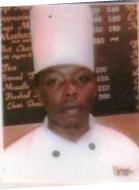 MALIK.296716@2freemail.com 	PERSONAL DETAILSDATE OF BIRTH	: 31st August 1985SEX	: MaleNATIONALITY	: Kenyan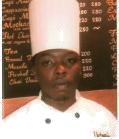 MARITAL STATUS	: MarriedLANGUAGES	: English and KiswahiliRELIGION	: ChristianCAREER OBJECTIVE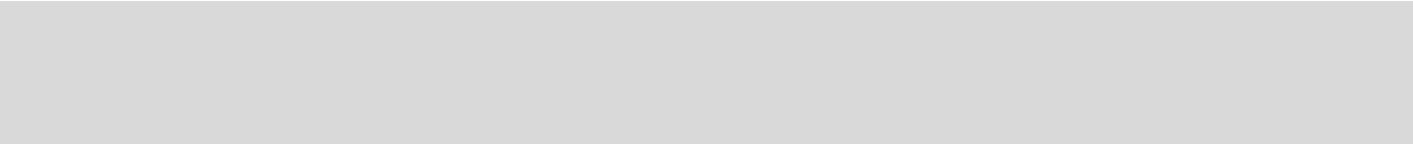 To be part of an organization that facilitates mutual growth and challenges, be able to utilize my skills and knowledge so as to be effective in work and learn more to cope with greater and better career development.PROFILE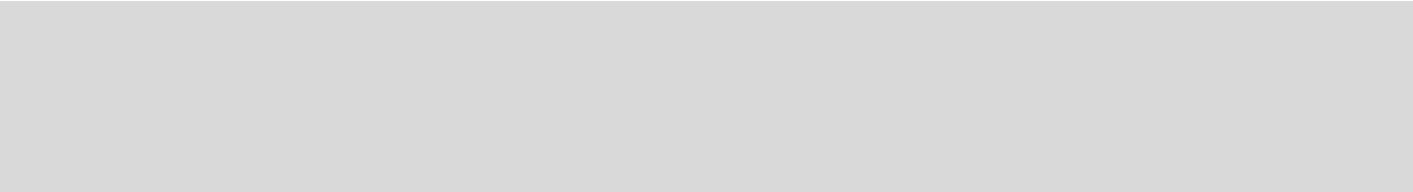 I am a calm, pleasant, helpful, talented and hardworking individual who has a diverse culinary career encompassing fine dining, hotel restaurant management and high volume catering, successful history of employing advanced practices, concepts and cooking techniques for a variety of cuisine that are mouth wateringEDUCATIONAL BACKGROUND2007: Nairobi Aviation CollegeDiploma in Food Production2004: Kamukunji High SchoolKenya Certificate of Secondary Education (KCSE)1999: Ndururumo Primary SchoolKenya Certificate of Primary Education (KCPE)EMPLOYMENT HISTORY1st May 2016 to date: Supervisor Chef at Ol Pejeta Conservancy Main Duties Food cost Menu creation Menu training Food presentation Purchasing & Waste controls Recruiting, training and developing staff i.e organizing staff duty rotaAccommodation & Lodging data 2015 Dec to 25th March 2016: Head Chef @ Jumuia Resorts & Hotel Main Duties Business operation of dinning establishment, overseeing inventory Resolving customers complaints regarding food quality and service Food presentation and  food costPurchasing & Waste controls Recruiting, training and developing staff i.e organizing staff duty rota2015:  THE CURRUGH, IRISH BAR@LODGE Position: Consultant ChefInvolve in creation of a new menu, direct training of cooks, set standards of new established branches, food presentation according to the restaurant standards. How to minimize food cost in terms of wastages. Kitchen layouts.2014:	Urban Coffee LodgeCapital Centre: Branch chefResponsible for ensuring that food specification meet all goals set by the head chef as well as customer requirements. Also in charge of daily responsibilities of cooks and also assists them when necessary.Duties Making sure that all kitchen brigade works to the highest culinary standards Create new menus and dishes Making sure that all kitchen staffs understand their duties and tasksEnsuring that all food presentation is compliant with the restaurant standards 2013:  MSF Holland SomaliaMedical Organization Head Chef Duties Provide guidance and support to the kitchen staffEnsured all kitchen works is completed within timelineInvolved in special diet preparationMaintain hygiene standards in kitchen 2000:	Carnivore Restaurant Nairobi Head Grill CookDuties Meat preparation; weighing and preservation Stock and controlInvolved in outside catering2009: Kipepeo Hotel  Duties Kitchen pick upsResponsible of physical aspects of kitchen Kitchen activities coordinator 2008:	Nairobi Club Saucier/ Assistant Cook Duties Preparation of Sauces and desserts In charge of the old kitchen Culinary Skills Ability to quickly adapt to customers’ specific requirements Environmentally aware and comprehensive knowledge of food hygiene regulations Identifying ways to improve the profitability of meals Able to cook for large numbers of dinners Any to work to tight budgets Knowledge of the latest cooking trends Can accurately measure portion sizes and dishes ingredientsHOBBIES Traveling Music Irish Bar & Lodge THE CURRUGHTel: 0720 348 301William Keboi Chief Executive OfficerJumuia Resorts P.O Box 45008 Naomi Chumba F & B Manager Ol Pejeta Conservancy